§474.  Amusement shows1.  License required.  A person may not operate an amusement show without first obtaining a license from the commissioner.  A license application must include the following:A.  The name of the person or corporation operating the amusement show;  [PL 2015, c. 148, §1 (NEW).]B.  A statement of proposed territory within the limits of the State, including the names of the cities and towns, in which the amusement show is to operate; and  [PL 2015, c. 148, §1 (NEW).]C.  A certificate of public liability insurance from an insurer approved by the commissioner in an amount established by the commissioner by rule.  [PL 2015, c. 148, §1 (NEW).][PL 2015, c. 148, §1 (NEW).]2.  License fee.  The license fee to operate an amusement show is $300 annually.[PL 2015, c. 148, §1 (NEW).]3.  Violation.  A person who operates an amusement show in violation of this section commits a civil violation for which a fine of not more than $1,000 may be adjudged.[PL 2015, c. 148, §1 (NEW).]SECTION HISTORYPL 2015, c. 148, §1 (NEW). The State of Maine claims a copyright in its codified statutes. If you intend to republish this material, we require that you include the following disclaimer in your publication:All copyrights and other rights to statutory text are reserved by the State of Maine. The text included in this publication reflects changes made through the First Regular and First Special Session of the 131st Maine Legislature and is current through November 1, 2023
                    . The text is subject to change without notice. It is a version that has not been officially certified by the Secretary of State. Refer to the Maine Revised Statutes Annotated and supplements for certified text.
                The Office of the Revisor of Statutes also requests that you send us one copy of any statutory publication you may produce. Our goal is not to restrict publishing activity, but to keep track of who is publishing what, to identify any needless duplication and to preserve the State's copyright rights.PLEASE NOTE: The Revisor's Office cannot perform research for or provide legal advice or interpretation of Maine law to the public. If you need legal assistance, please contact a qualified attorney.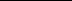 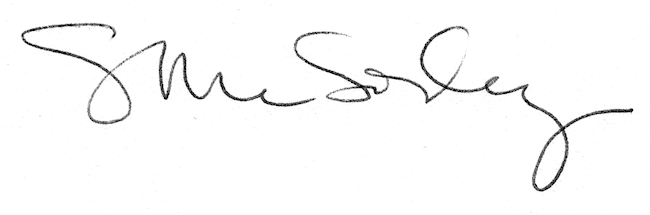 